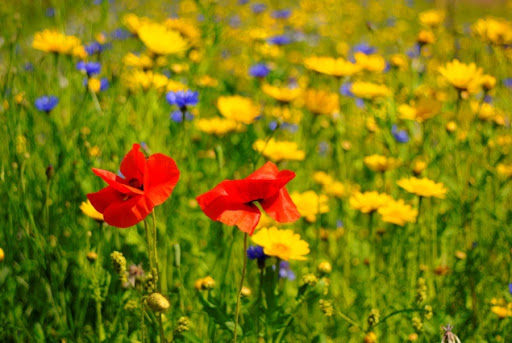 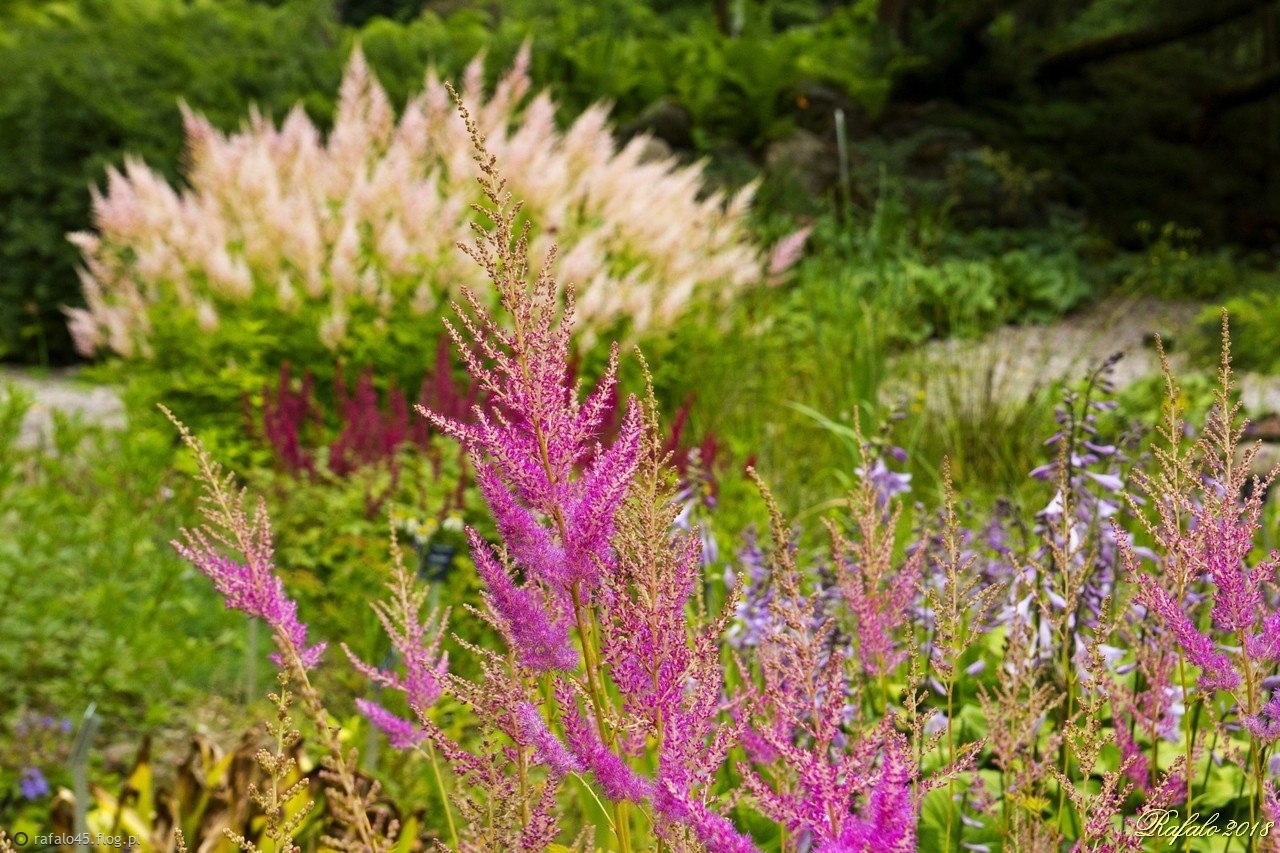 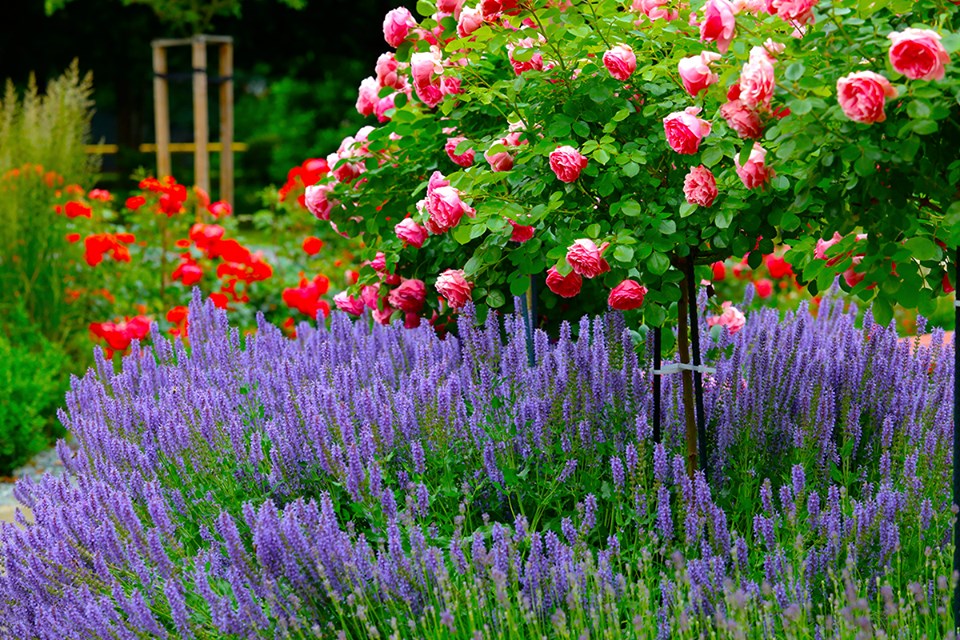 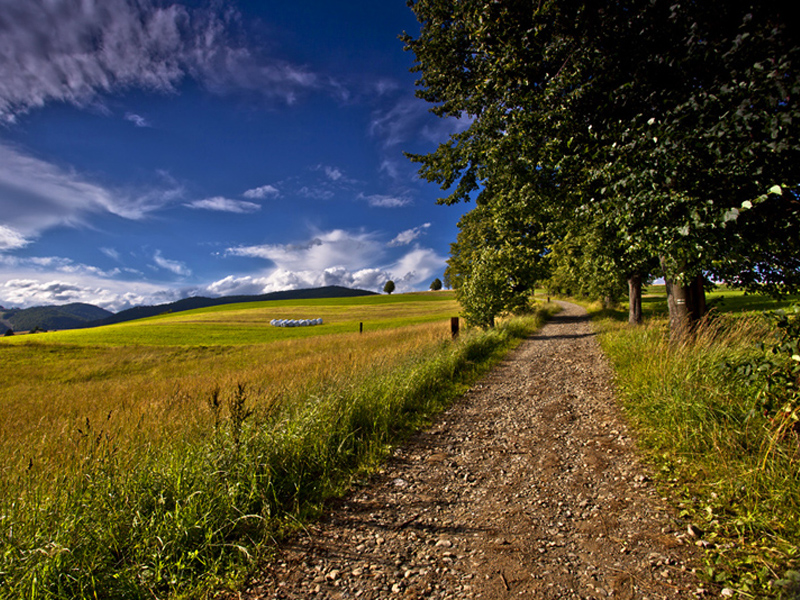 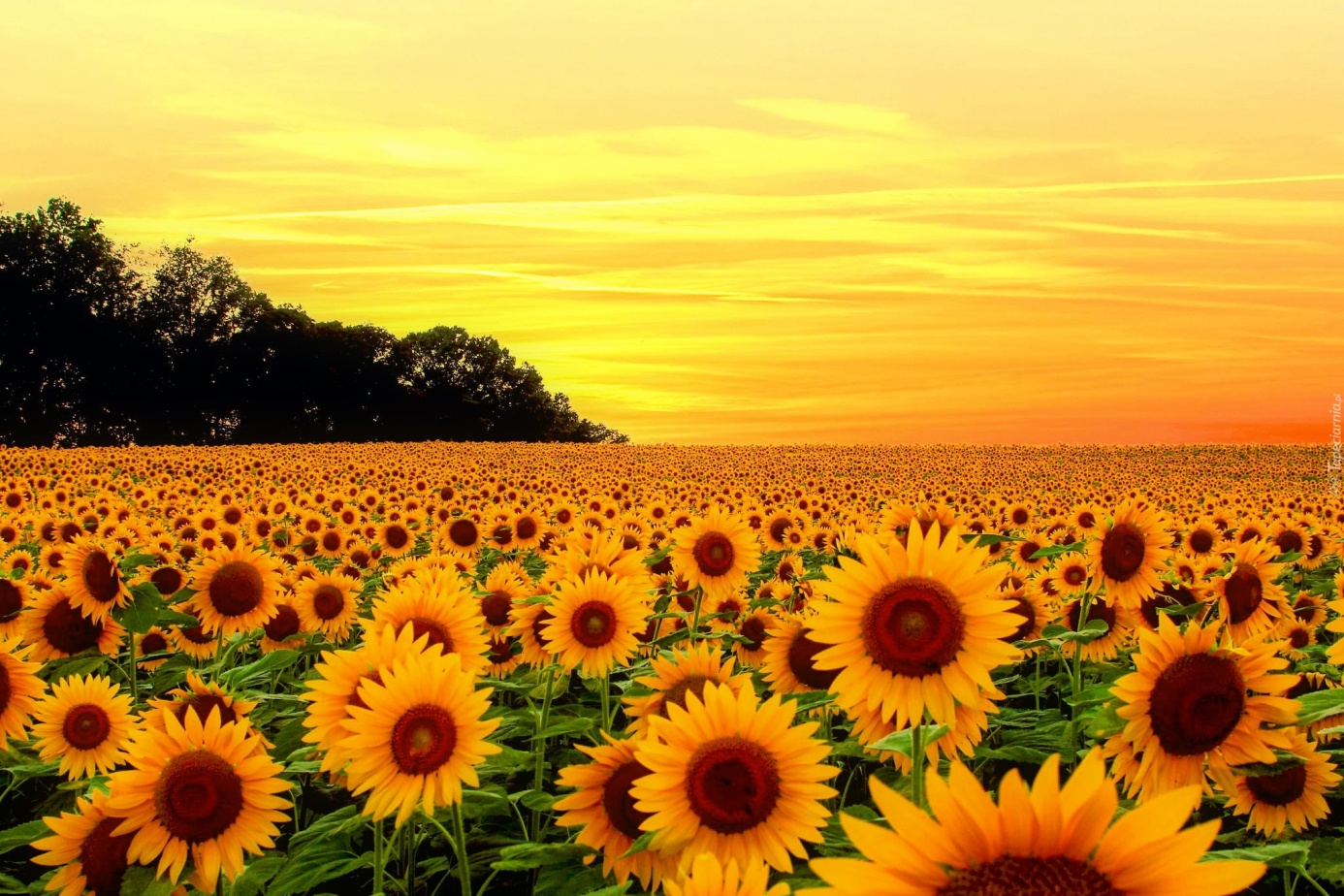 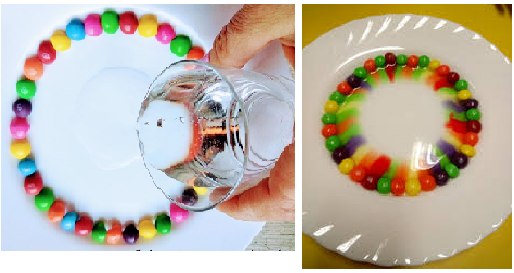 Mniszek lekarski (dawna nazwa – dmuchawiec, mlecz to inna roślina). 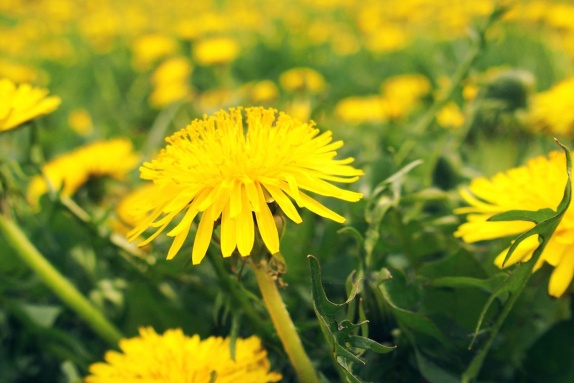 Liście mięty. 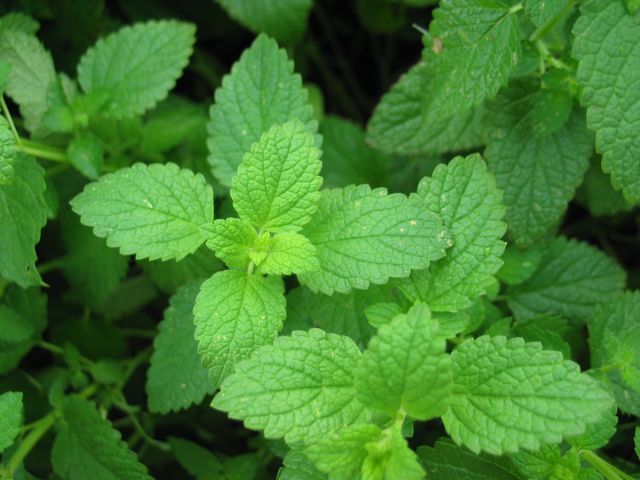 Liść brzozy brodawkowatej. 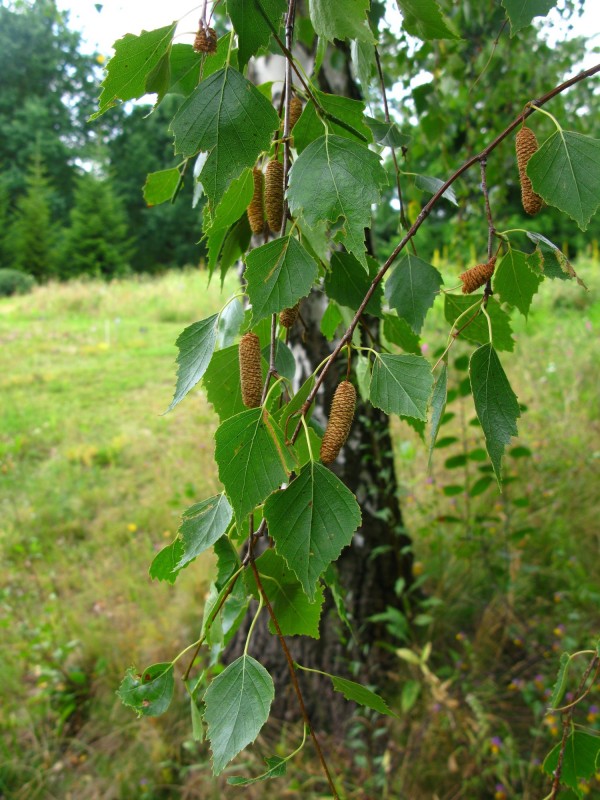 Liść maliny z owocem. 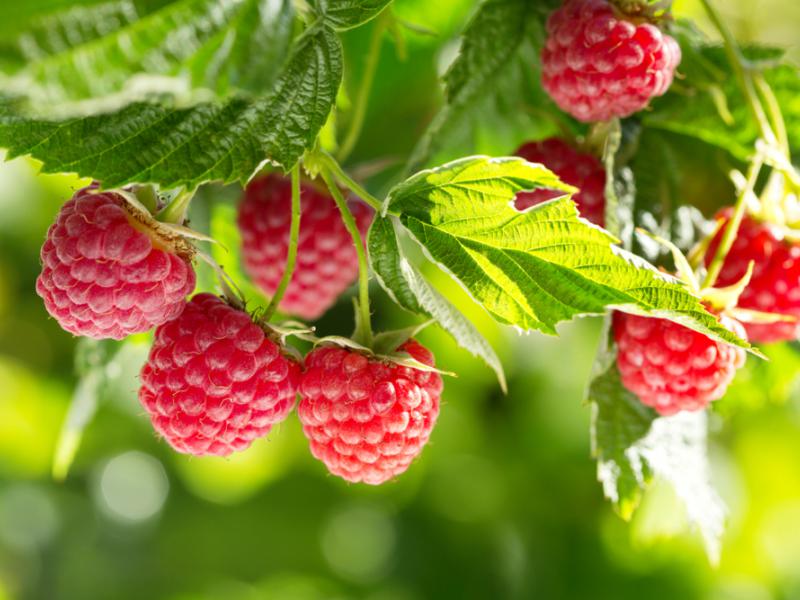 Igły jałowca z owocem. 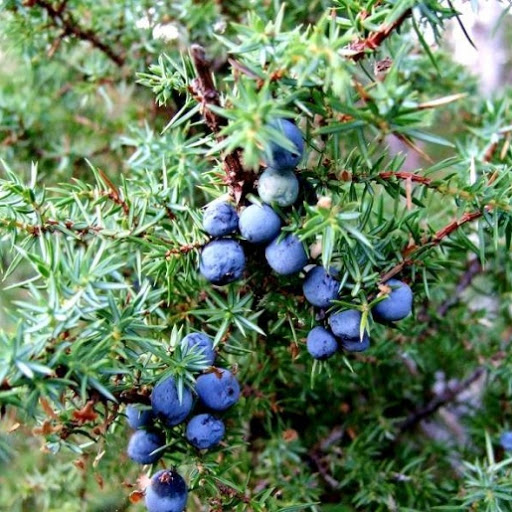 Babka lancetowata. 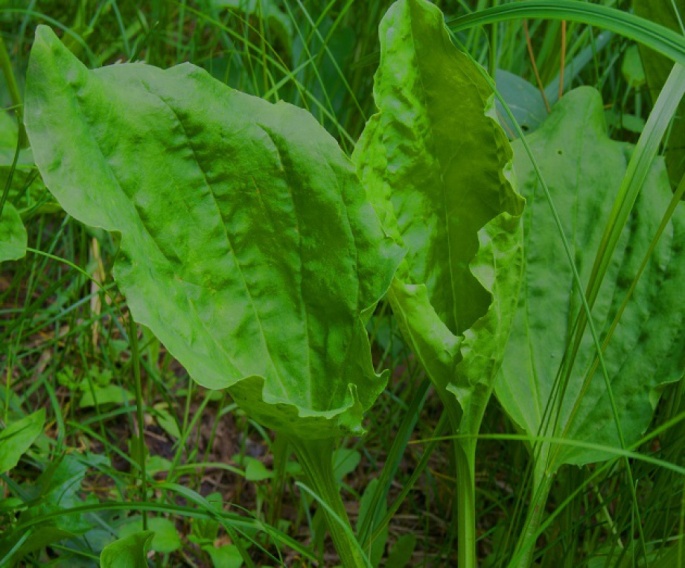 Kwiat i liść lipy. Liść aronii z owocem. Kwiat i liść akacji 